Сквирська МІСЬКА РАДА КИЇВСЬКОЇ ОБЛАСТІРОЗПОРЯДЖЕННЯ01лютого 2021 року                       м. Сквира                                №  108-кп/1Про затвердження графіків проведення особистих прийомів громадян керівництвом Сквирської міської радиВідповідно до законів України "Про місцеве самоврядування в Україні", "Про звернення громадян", Указу Президента України від 07 лютого                     2008 року № 109/2008 "Про першочергові заходи щодо забезпечення реалізації та гарантування конституційного права на звернення до органів влади та органів місцевого самоврядування":1. Затвердити: 1.1. графік проведення особистого прийому громадян керівництвом Сквирської міської ради, додаток 1;1.2. графік проведення особистих виїзних прийомів громадян керівництвом Сквирської міської ради, додаток 2.2. Визнати таким, що втратило чинність, розпорядження Сквирського міського голови від ,,,,,,, № ,,,,,,Міський голова                                                              Валентина ЛЕВІЦЬКАДодаток 1до розпорядження міського голови 01 лютого 2021 року № 108-кп/1Г Р А Ф І Кпроведення особистого прийому громадянкерівництвом Сквирської міської ради(м. Сквира, вул. Богачевського, 28)Жінки, яким присвоєно почесне звання України "Мати-героїня", інваліди Великої Вітчизняної війни, Герої Соціалістичної Праці, Герої Радянського Союзу, Герої України приймаються позачергово.Керуюча справами Сквирської міської ради 			                 Наталія ЗГАРДІВСЬКАДодаток 2до розпорядження міського голови 01 лютого 2021 року № 108-кп/1Г Р А Ф І Кпроведення особистих виїзних прийомів громадянкерівництвом Сквирської міської ради(м. Сквира, вул. Богачевського, 28)Жінки, яким присвоєно почесне звання України "Мати-героїня", інваліди Великої Вітчизняної війни, Герої Соціалістичної Праці, Герої Радянського Союзу, Герої України приймаються позачергово.Керуюча справами Сквирської міської ради 			                 Наталія ЗГАРДІВСЬКАПОГОДЖЕНО:Головний спеціаліст загального відділу	Ірина ВОЙНІЛОВИЧСквирської міської ради№з/пДнітижняПрізвище, ініціали керівника, який веде прийомПосада керівника,який веде прийомГодини прийому123451.перший, третій понеділок щомісяцяЛевіцька В.П.Сквирський міський голова10.00-13.002.перший, третій вівторок щомісяцяВласюк Т.Г.секретар Сквирської міської ради10.00-13.003.перший, третій четвер щомісяцяСергієнко Л.В.заступник Сквирського міського голови10.00-13.004перша, третя середа щомісяцяБачинська В.П.заступник Сквирського міського голови10.00-13.005перша, третя п’ятниця щомісяцяЧерненко В.В.заступник Сквирського міського голови10.00-13.006.перший, третій вівторок щомісяцяЗгардівська Н.А.керуюча справами Сквирської міської ради10.00.-13.00№з/пДнітижняПрізвище, ініціали керівника, який веде прийомПосада керівника,який веде прийомГодини прийому123451.другий, четвертий вівторок щомісяцяЛевіцька В.П.Сквирський міський голова10.00-13.002другий, четвертий понеділок щомісяцяВласюк Т.Г.секретар Сквирської міської ради10.00-13.003.другий, четвертий четвер щомісяцяСергієнко Л.В. заступник Сквирського міського голови10.00-13.00	4друга, четверта середа щомісяцяБачинська В.П.заступник Сквирського міського голови5перший, третій понеділок щомісяцяЧерненко В.В.заступник Сквирського міського голови6друга, четверта п’ятниця щомісяцяЗгардівська Н.А.керуюча справами Сквирської міської радиСекретар Сквирської міської ради                          Тетяна ВЛАСЮКЗаступник Сквирського міського голови                          Людмила СЕРГІЄНКОЗаступник Сквирського міського голови                           Валентина БАЧИНСЬКАЗаступник Сквирського міського голови Керуюча справами Сквирської міської ради                            Віталій ЧЕРНЕНКО                            Наталія ЗГАРДІВСЬКАНачальник відділу з питань юридичного забезпечення та діловодства Сквирської міської ради                         Ірина КВАША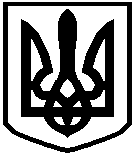 